Hörbranz                                                                           Österreich                                                               Welt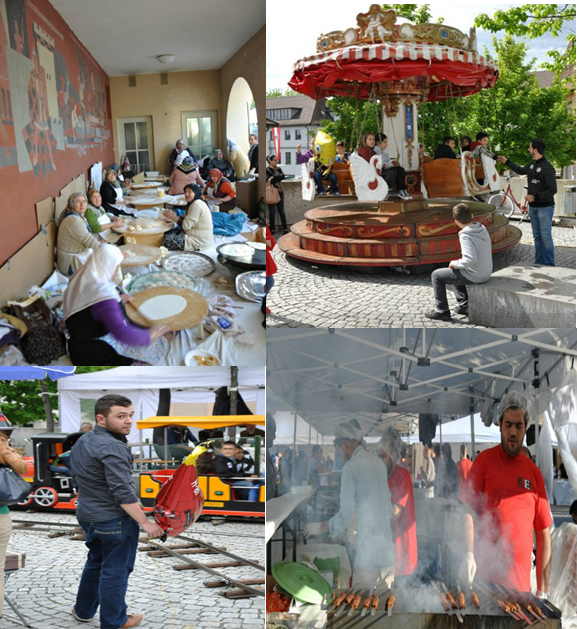 Bild: Kulturfest Hörbranz
Quelle: https://www.facebook.com/ATIB.HoerbranzKulturfest HörbranzIn Hörbranz auf dem Dorfplatz findet jährlich ein sogenanntes Kulturfest statt. Dort gibt es Türkisches Essen und die Kultur soll den ‚Einheimischen‘ näher gebracht werden. Veranstaltet wird dies vom ATIB Leiblachtal und der Gemeinde Hörbranz.Bild : Islamisches Zentrum in Wien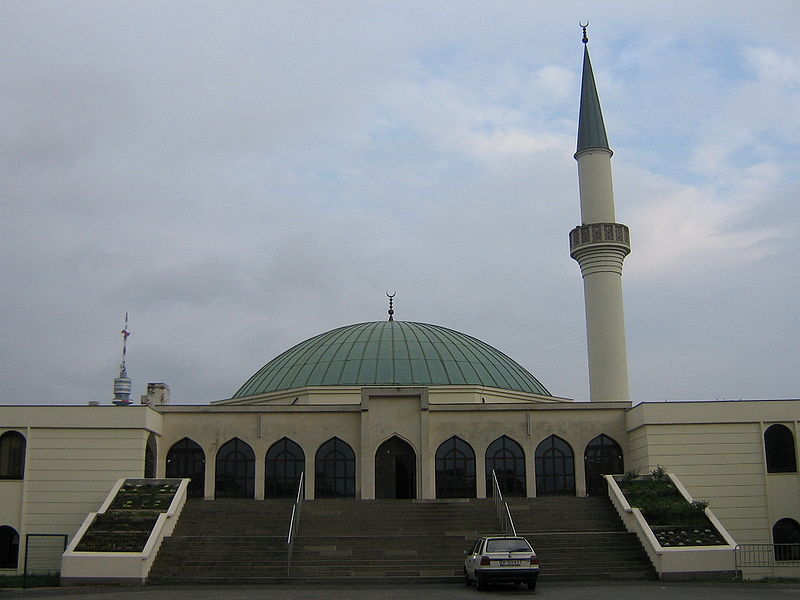 Quelle:  http://de.wikipedia.org/wiki/Islam_in_%C3%96sterreichSitutation des Islams in ÖsterreichDie Situation des Islams in Österreich ist insofern in Westeuropa einzigartig, als dass er den Status einer Körperschaft des öffentlichen Rechts genießt und schon 1912 als Religionsgesellschaft anerkannt wurde.Islamische Weltbevölkerung

Die zehn Länder mit der größten Zahl von Muslimen weltweit sind Indonesien (12,9 %), Pakistan (11,1 %), Indien (10,3 %), Bangladesch (9,3 %), Ägypten und Nigeria (jeweils 5 %), Iran und Türkei (jeweils 4,7 %) sowie Algerien (2,2 %) und Marokko (ca. 2 %). In ihnen zusammengenommen leben mehr als zwei Drittel aller Muslime.Bild: Islamische Weltbevölkerung
Quelle:  http://sites.davidson.edu/anthro/global/2013/03/10/modernity-in-islam/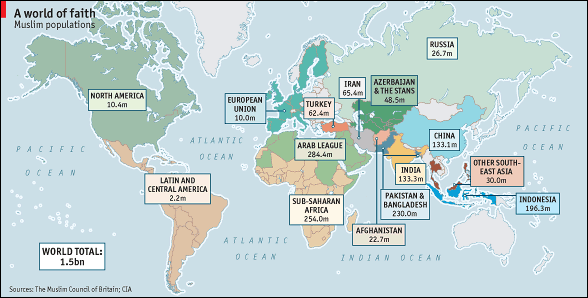 